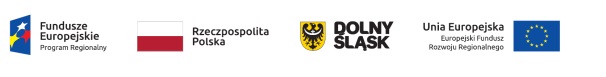         Załącznik nr 6 do SWZZnak sprawy: ZP/TP-03/2022INFORMACJA WYKONAWCY O OBOWIĄZKU PODATKOWYMMy, niżej podpisani:...................................................................................................................................działając w imieniu i na rzecz firmy:..........................................................................................................………………………………………………………………………………………………………........ (nazwa, adres)składając ofertę w postępowaniu o udzielenie zamówienia publicznego prowadzonym w trybie Tryb podstawowy bez negocjacji - art. 275 pkt. 1 ustawy Pzp na:Zakup, dostawa oraz serwis aparatury medycznej, diagnostycznej i laboratoryjnej służącej zapobieganiu, przeciwdziałaniu oraz zwalczaniu  COVID- 19 na potrzeby Szpitala Specjalistycznego  im. A. Falkiewicza we Wrocławiu (8 zadań).informujemy, że wybór oferty będzie prowadzić do powstania u zamawiającego obowiązku podatkowego, wskazując jednocześnie nazwę (rodzaj) towaru lub usługi, których dostawa lub świadczenie będzie prowadzić do jego powstania, oraz wskazując ich wartość bez kwoty podatku:UWAGA! Wykonawca jest zobowiązany do wypełnienia i dołączenia niniejszego informacji do składanej oferty tylko w przypadku powstania u zamawiającego obowiązku podatkowego w związku z wyborem oferty wykonawcy. 	 dnia 			(podpis osoby uprawnionej do składania oświadczeń woli w imieniu wykonawcy)L.p.Nazwa (rodzaj) towaru lub usługiWartość(bez kwoty podatku)